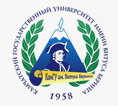 Камчатский государственный университет имени Витуса БерингаИнформационное письмоО проведении региональной олимпиады школьников по историив 2021–2022 учебном годуУважаемые школьники, родители, педагоги, руководители образовательных учреждений!ФГБОУ ВО «Камчатский государственный университет имени Витуса Беринга» приглашает принять участие в региональной Олимпиаде по истории.Олимпиада в этом году посвящается 350-летию Петра I – первого российского императора, создателя русского флота, великого реформатора и полководца. Она будет проходить в форме конкурса исторических сочинений в дистанционной форме. Цель Олимпиады – развитие интеллектуальных и исследовательских умений в предметной области «Общественно-научные предметы», в частности по предмету «История», раскрытие творческого потенциала и повышение познавательного интереса обучающихся 9–11-х классов; возрождение традиций написания сочинения как самостоятельной творческой работы, наиболее полно отражающей личностные, предметные и метапредметные результаты изучения истории в школе. Положение о проведении региональной олимпиады по истории в 2021–2022 учебном году в Приложении 1.Оргкомитет Олимпиады возглавляет заведующий кафедрой истории и философии КамГУ им. Витуса Беринга кандидат исторических наук, доцент Н.В. Камардина.Участниками Конкурса могут стать обучающиеся 9–11-х классов образовательных организаций Камчатского края, обучающиеся организаций среднего профессионального образования, реализующих программы общего образования, в том числе дети-инвалиды и обучающиеся с ограниченными возможностями здоровья.Ограничений по количеству и составу участников не предполагается. Участие в олимпиаде свободное и бесплатное.Олимпиада проводится с 15 декабря 2021 г. по 20 января 2022 г. на базе социально-экономического факультета КамГУ им. Витуса Беринга (Петропавловск-Камчатский, ул. Ленинская, 69, Камчатский государственный университет имени Витуса Беринга).На первом этапе с 15 декабря по 10 января проходит регистрация участников и приём конкурсных работ. Требования к структуре и оформлению отражены в Положении о проведении Олимпиады.На втором этапе с 11 по 20 января 2022 г. проходит проверка, оценивание работ и подведение итогов.Результаты будут объявлены не позднее 21 января 2022 г.Награждение участников Олимпиады:Все школьники, принявшие участие в Олимпиаде по истории, получат сертификат участника ОлимпиадыУчастники, победители и призеры Олимпиады получают дополнительные баллы  при поступлении в ФГБОУ ВО «КамГУ им. Витуса Беринга». Победители Олимпиады – 5 баллов, призеры Олимпиады – 3 балла и участники Олимпиады – 1 балл. Участникам предлагаются следующие тематические направления для конкурсного сочинения (Приложение 2)Для участия в Олимпиаде необходимо заполнить заявку (Приложение 3) и выслать ее на электронный адресЗаявки и конкурсные работы должны поступить в КамГУ им. Витуса Беринга не позднее 10 января 2022 г.Тел: (8-415-2) 42-34-62электронный адрес: man_in_history@mail.ruДополнительную информацию можно получить на кафедре истории и философии КамГУ им. Витуса Беринга по тел. (4152) 42-34-62 Камардина Наталья ВикторовнаПРИЛОЖЕНИЕ 1Порядок проведения региональной Олимпиады по истории ФГБОУ ВО «КамГУ имени Витуса Беринга» для обучающихся 9–11-х классов в Камчатском крае1. Общие положения1.1. Порядок проведения региональной Олимпиады по истории ФГБОУ ВО «КамГУ имени Витуса Беринга» для обучающихся 9–11-х классов в Камчатском крае (далее – Порядок) определяет её цель, задачи, организацию и проведение (далее – Олимпиада) в 2021–2022 учебном году.1.2. Целью Олимпиады является развитие интеллектуальных и исследовательских умений в предметной области «Общественно-научные предметы», в частности по предмету «История», раскрытие творческого потенциала и повышение познавательного интереса обучающихся 9–11-х классов; возрождение традиций написания сочинения как самостоятельной творческой работы, наиболее полно отражающей личностные, предметные и метапредметные результаты изучения истории в школе.1.3. Основные задачи Олимпиады:1) выявление талантливых обучающихся Камчатского края;2) развитие мотивации к целенаправленной познавательной деятельности в изучении истории России;3) формированию положительного отношения подрастающего поколения к истории и русскому языку как важнейшим духовным ценностям;4) предоставление школьникам возможности соревноваться со своими сверстниками из других образовательных организаций Камчатского края;5) повышение интереса обучающихся к истории в рамках подготовки к региональному этапу всероссийской олимпиады по истории.1.4. Организатором Олимпиады является ФБГОУ ВО «Камчатский государственный университет имени Витуса Беринга», кафедра истории и философии социально-экономического факультета.1.5. Олимпиада в 2021–2022 учебном году проходитв форме конкурса исторических сочинений в дистанционной форме.Участникам Конкурса предлагается написать эссе на одну из предложенных тем, посвященных ключевым событиям российской истории.1.6. Объем конкурсной работы – до пяти листов формата А4 печатного текста. Шрифт TimesNewRoman 14. Интервал полуторный.1.7. Все представленные к участию в конкурсе работы проходят проверку по системе Антиплагитат, процент самостоятельности не может быть менее 80%. Работы, не удовлетворяющие данному требованию, к участию в конкурсе не допускаются.1.8. Информация об Олимпиаде размещается на официальном сайте ФБГОУ ВО «Камчатский государственный университет имени Витуса Беринга» в Интернете www.kamgu.ru. Регистрация по адресу man_in_histry@mail.ru (Приложение 3).2. Участники Олимпиады2.1. Участниками Олимпиады являются обучающиеся 9-11-х классов образовательных организаций Камчатского края.Участие в олимпиаде свободное и бесплатное.3. Порядок и организация проведения Олимпиады3.1. Сроки проведения Конкурса устанавливаютсяраспоряжением декана социально-экономического факультета КамГУ имени Витуса Беринга3.2. Непосредственное руководство проведением Конкурса осуществляет организационный комитет (далее оргкомитет), кафедрой истории и философии КамГУ имени Витуса Беринга. 3.3. Обязательным условием участия в Конкурсе является предоставление в оргкомитет официальной заявки в указанные сроки.4. Организационно-методическое обеспечение Олимпиады4.1. Для организационно-методического обеспечения проведения Олимпиады создаётся организационный комитет (далее-Оргкомитет) из преподавателей кафедры истории и философии. 4.2. Оргкомитетом Олимпиады формируется жюри. В состав жюри входят преподаватели кафедры истории и философии КамГУ имени Витуса Беринга4.4. В состав жюри могут входить преподаватели образовательных учреждений высшего образования, методисты, учителя образовательных организаций и студенты и магистранты кафедры.5. Функции оргкомитета, жюри Олимпиады5.1. Оргкомитет Олимпиады:1) осуществляет общее руководство подготовкой, организацией и проведением Конкурса;2) формирует жюри, участвует в разработке Порядка проведения Конкурса;3) обобщает материалы по проведению Олимпиады;4) утверждает победителей и призеров Олимпиады.5.2. Жюри Конкурса:1) обеспечивает соблюдение Порядка проведения Олимпиады;2) определяет победителей и призёров Олимпиады.6. Подведение итоговОлимпиады6.1. Проверка работ осуществляется членами жюри по разработанным критериям.6.2. Победителями становятся участники, набравшие максимальное количество баллов, но не менее 50% от максимальной суммы баллов. Призёрами становятся участники, следующие в рейтинговом списке непосредственно за победителями в рамках квоты. Квота победителей и призёров Олимпиады определяется Оргкомитетом Олимпиады и составляет не более 25% от общего числа участников. В случае, когда у участника Конкурса, определяемого в пределах установленной квоты в качестве победителя и призера, оказывается такое же количество баллов, как и у следующего за ним в итоговой таблице, решение по данному участнику и всем участникам, имеющим с ним равное количество баллов, принимается жюри Олимпиады.6.3. Победители и призеры награждаются дипломами в электронном виде, направляемыми на электронный адрес участников Олимпиады.6.4.Победители и призеры Олимпиады получают дополнительные 5 баллов к общей сумме баллов ЕГЭ (действительно только для КамГУ имени Витуса Беринга)7. Финансирование7.1.Финансовое обеспечение организации и проведения Олимпиады осуществляется из средств КамГУ имени Витуса Беринга и привлечённых средств.ПРИЛОЖЕНИЕ 2Перед вами высказывания историков и современников о событиях и деятелях отечественной истории. Выберите из них одно, которое станет темой Вашей творческой работы. Ваша задача – сформулировать собственное отношение к данному утверждению и обосновать его аргументами, представляющимися Вам наиболее существенными.При выборе темы рекомендуем исходить из того, что Вы: 1) ясно понимаете смысл высказывания (не обязательно полностью или даже частично быть согласным с автором, но необходимо понимать, что именно он утверждает); 2) можете выразить своё отношение к высказыванию (аргументированно согласиться с автором либо полностью или частично опровергнуть его высказывание); 3) располагаете конкретными знаниями (факты, статистические данные, примеры) по данной теме; 4) владеете терминами, необходимыми для грамотного изложения своей точки зрения. При написании работы постарайтесь исходить из того, что жюри, оценивая Ваше эссе, будет руководствоваться следующими критериями:1) обоснованность выбора темы (объяснение выбора темы и задач, которые ставит перед собой в своей работе участник);2) формулировка проблем отечественной истории, затронутых в высказывании;3) грамотность использования исторических фактов и терминов;4) чёткость и доказательность основных положений работы;5) знание различных точек зрения в исторической науке по теме;6) логичность изложения, творческий характер восприятия темы и её осмысления.«А Петр Великий, который один и есть целая всемирная история!»А.С. Пушкин«Петр жил в такое время, когда России невозможно было оставаться на прежней, избитой дороге и надобно было вступить на путь обновления. Как человек одаренный умственным ясновидением, Петр осознал  эту потребность своего отечества, и принялся за нее со всею своей гигантскою волею. Петр был самодержавен, а в такой момент истории, в какой тогда вступила Россия, только самодержавие и могло быть пригодным. Свободный республиканский строй никуда не годится в то время, когда нужно бывает изменять судьбу страны и дух ее народа, вырывать вон с корнем вон старое и насаждать новое… Только там, где самодержавие безгранично, смелый владыка может отважиться на ломку и перестройку всего государственного и общественного здания. Петру помогло более всего самодержавие, унаследованное им от предков»Н. И. Костомаров«Он (Петр I) был вспыльчив, груб, деспотичен и со всеми обращался, как с рабами… его невежество не позволяло ему видеть, что некоторые реформы, насильственно введенные им, со временем привились бы мирным путем в силу примера и общения с другими нациями. Если бы он не ставил так высоко иностранцев над русскими, он не уничтожил бы бесценный самобытный характер наших предков. Он подорвал основы уложения своего отца и заменил их деспотическими замашками»Е.Р. Дашкова«Петр Великий недооценил свой народ, когда захотел натянуть западный мундир на эту, в сущности, космополитическую цивилизацию, являющуюся достоянием всех. Но грубый наставник сильного ребенка, Петр Великий тем не менее открыл воспитаннику высокие судьбы, которые сулили ему стремительное движение к Западу. Не отбрасывайте преимуществ, завоеванных этим движением; цена заплаченная вами за них, восполнена… Оставайтесь европейцами, продолжая быть русскими!»П.Я. Чаадаев«Он хотел не заимствовать с Запада готовые плоды тамошней техники, а усвоить ее, пересадить в Россию самые производства с их главным рычагом – техническим знанием». – В. О. Ключевский«Русская земля подверглась внезапно страшному внешнему и внутреннему насилованию. Рукой палача совлекался с русского человека образ русский и напяливалось подобие общеевропейца. Все, что только носило на себе печать народности, было принято осмеянию, поруганию, гонению: одежда, обычай, нравы, самый язык - все было искажено, изуродовано, изувечено».И.С. Аксаков«Образ мыслей у Петра являлся случайной импровизацией, мгновенной вспышкой постоянно возбужденной мысли, ежеминутно готовой отвечать на всякий вопрос жизни при первой с ним встрече. Мысль его вырабатывалась на мелких подробностях, текущих вопросах практической деятельности, мастеровой, военной, правительственной. Он не имел досуга, ни привычки к систематическому размышлению об отвлеченных предметах, а воспитание не развило в нем и наклонности к этому. Но когда среди текущих дел ему встречался такой предмет, он своей прямой и здоровой мыслью составлял о нем суждение так же легко и просто, как его зоркий глаз схватывал структуру и назначение впервые встреченной машины».В. О. Ключевский «Пусть скажут мне безусловные противники Петра, кого противопоставили бы они Карлу XII на полях полтавских. Нет, некогда было ожидать тогда органического развития, а надо было спасать как-нибудь и во что бы то ни стало. Петр спас древнюю Россию...»М.П. Погодин«Для меня Петр, моя философия, моя религия, мое откровение во всем, что касается России. Это пример для великих и малых, которые хотят что-либо сделать, быть чем-нибудь полезным». В. Белинский «Государя де царя Петра Алексеевича и государя царевича на Москве нет, изведены, извели бояре да немцы, вместо него царствует антихрист».Народное мнениеПРИЛОЖЕНИЕ 3Форма заявкиФамилия, имя, отчествоНаселённый пунктОбразовательное учреждениеклассДомашний адрес, телефон, электронный адрес